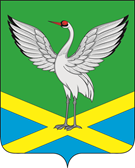 Совет  городского поселения «Забайкальское» муниципального района «Забайкальский район»IV – го созываРЕШЕНИЕпгт.Забайкальскот « 17 »  ноября   2017 г.                                                                          № 82О внесении дополнений в решение Совета городского поселения «Забайкальское» № 124 от 18.12.2009 «О принятии Положения «О муниципальной службе в городском поселении «Забайкальское».         В целях приведения нормативно-правового акта в соответствии с действующим законодательством, руководствуясь  Федеральным законом от 02.03.2007 № 25-ФЗ «О муниципальной службе в Российской Федерации», Законом Забайкальского края от 29.12.2008 № 108-ЗЗК «О муниципальной службе в Забайкальском крае», рассмотрев протест прокуратуры Забайкальского района№ 07-23а-2017 от 14.11.2017г, на основании статьи 25 Устава городского поселения «Забайкальское»,  Совет городского поселения «Забайкальское» решил:1. Дополнить Положение «О муниципальной службе в городском поселении «Забайкальское», утвержденное решение Совета городского поселения «Забайкальское» № 124 от 18.12.2009г статьей 9.1. следующего содержания: « 9.1. Представление сведений о размещении информации в информационно-телекоммуникационной сети «Интернет».1. Сведения об адресах сайтов и (или) страниц сайтов в информационно-телекоммуникационной сети «Интернет», на которых гражданин, претендующий на замещение должности муниципальной службы, муниципальный служащий размещали общедоступную информацию, а также данные, позволяющие их идентифицировать, представителю нанимателя представляют:1) гражданин, претендующий на замещение должности муниципальной службы, - при поступлении на службу за три календарных года, предшествующих году поступления на муниципальную службу;2) муниципальный служащий - ежегодно за календарный год, предшествующий году представления указанной информации, за исключением случаев размещения общедоступной информации в рамках исполнения должностных обязанностей муниципального служащего.2. Сведения, указанные в части 1 настоящей статьи, представляются гражданами, претендующими на замещение должности муниципальной службы, при поступлении на муниципальную службу, а муниципальными служащими - не позднее 1 апреля года, следующего за отчетным. Сведения, указанные в части 1 настоящей статьи, представляются по форме, установленной Правительством Российской Федерации.3. По решению представителя нанимателя уполномоченные им муниципальные служащие осуществляют обработку общедоступной информации, размещенной претендентами на замещение должности муниципальной службы и муниципальными служащими в информационно-телекоммуникационной сети «Интернет», а также проверку достоверности и полноты сведений, предусмотренных частью 1 настоящей статьи.».3. Настоящее решение вступает в силу с момента официального опубликования.4. Опубликовать настоящее решение в информационном вестнике «Вести Забайкальска».и.о.главы городского поселения «Забайкальское»                                                О.В.Писарева